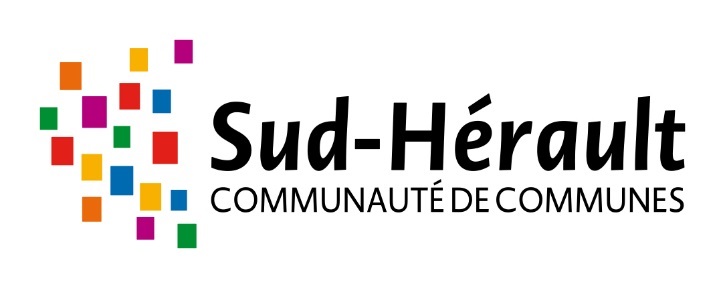 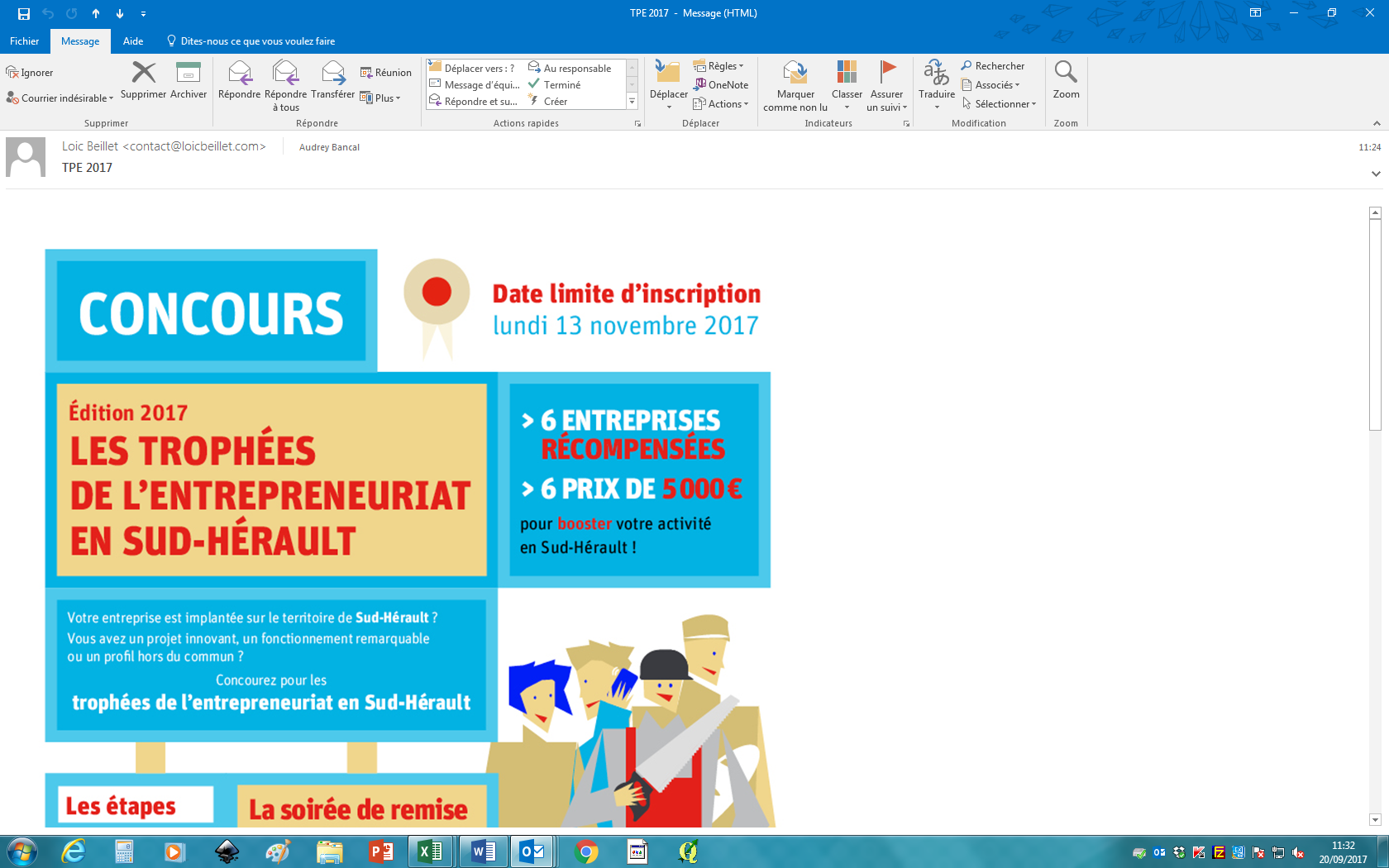 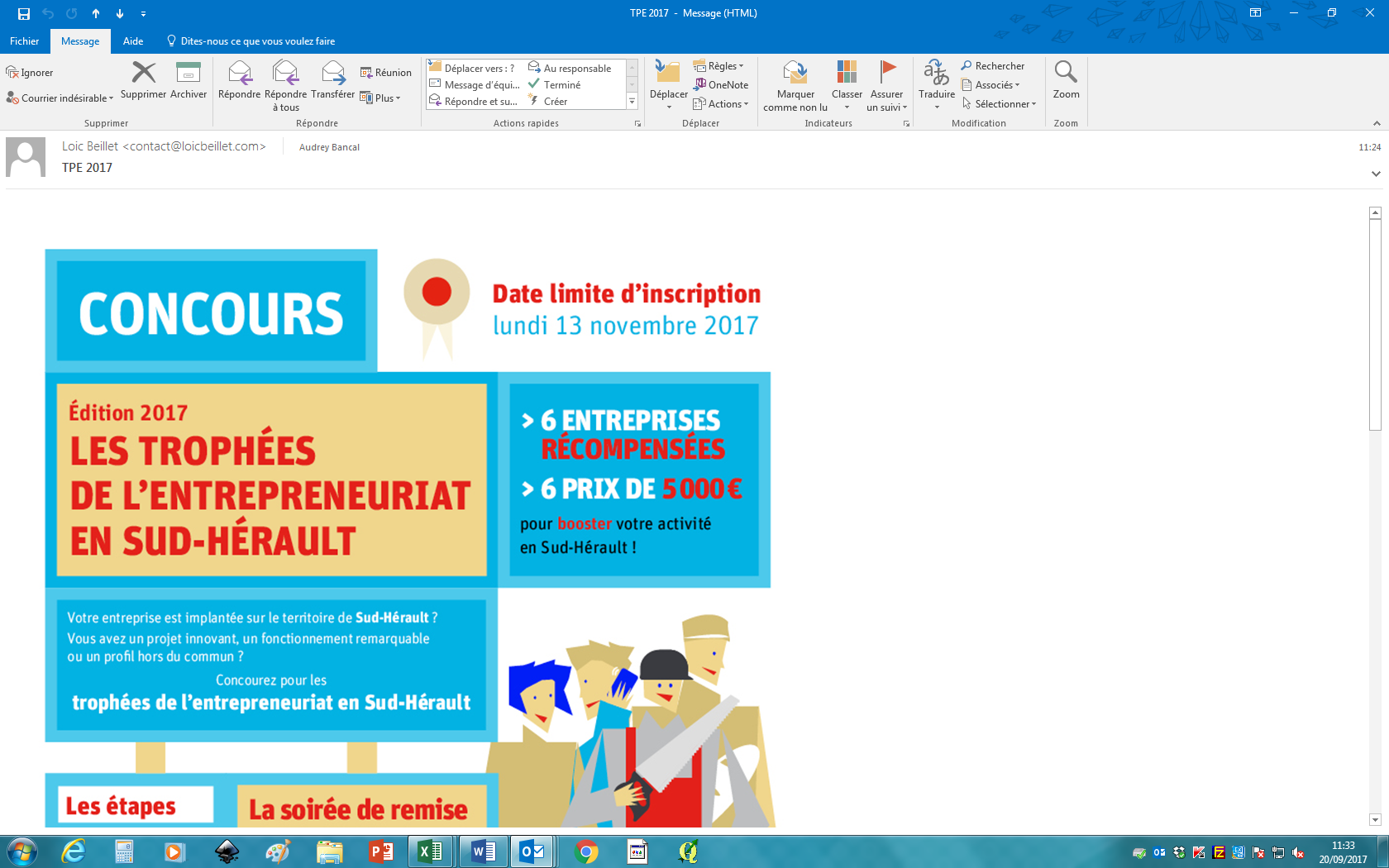 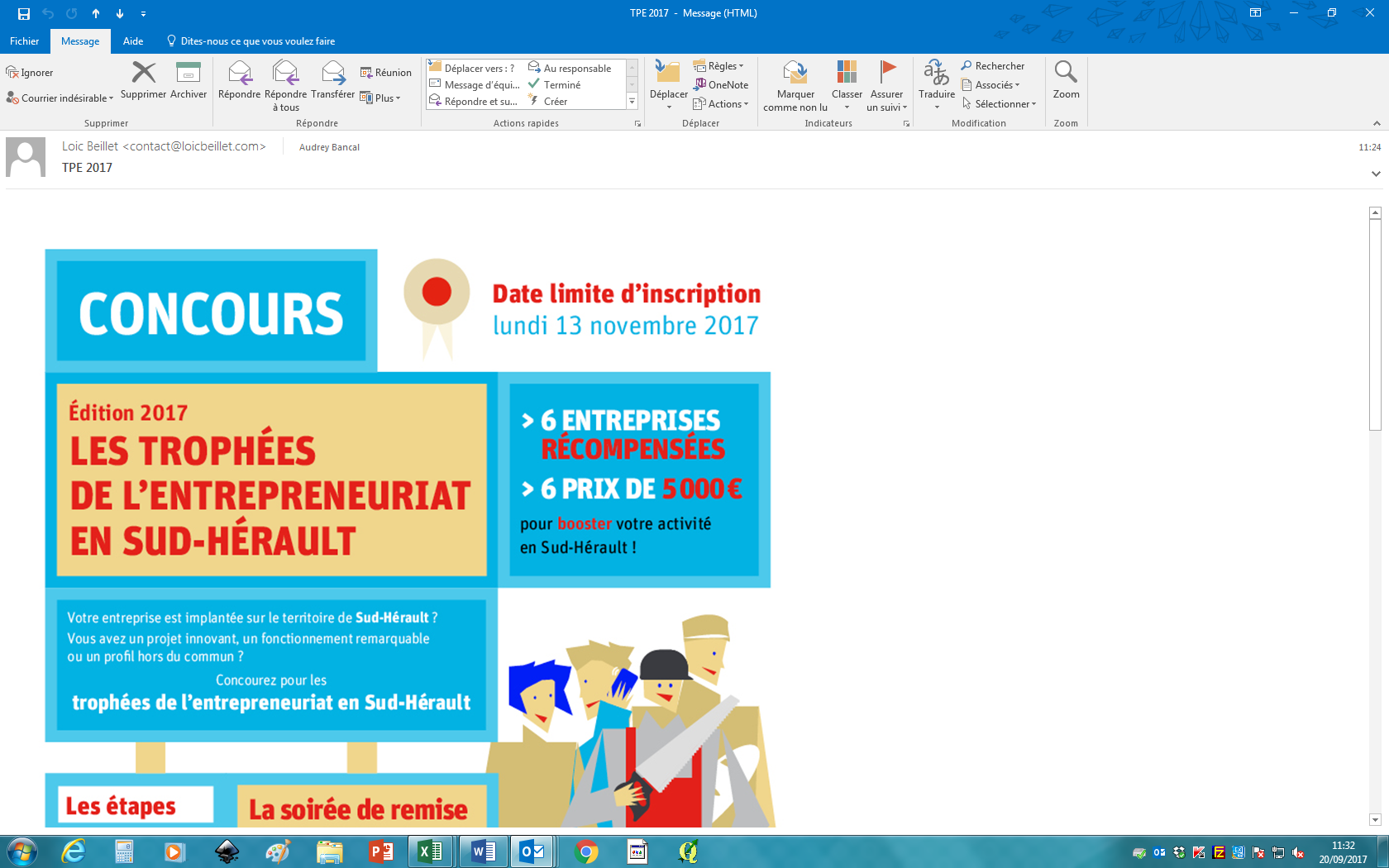 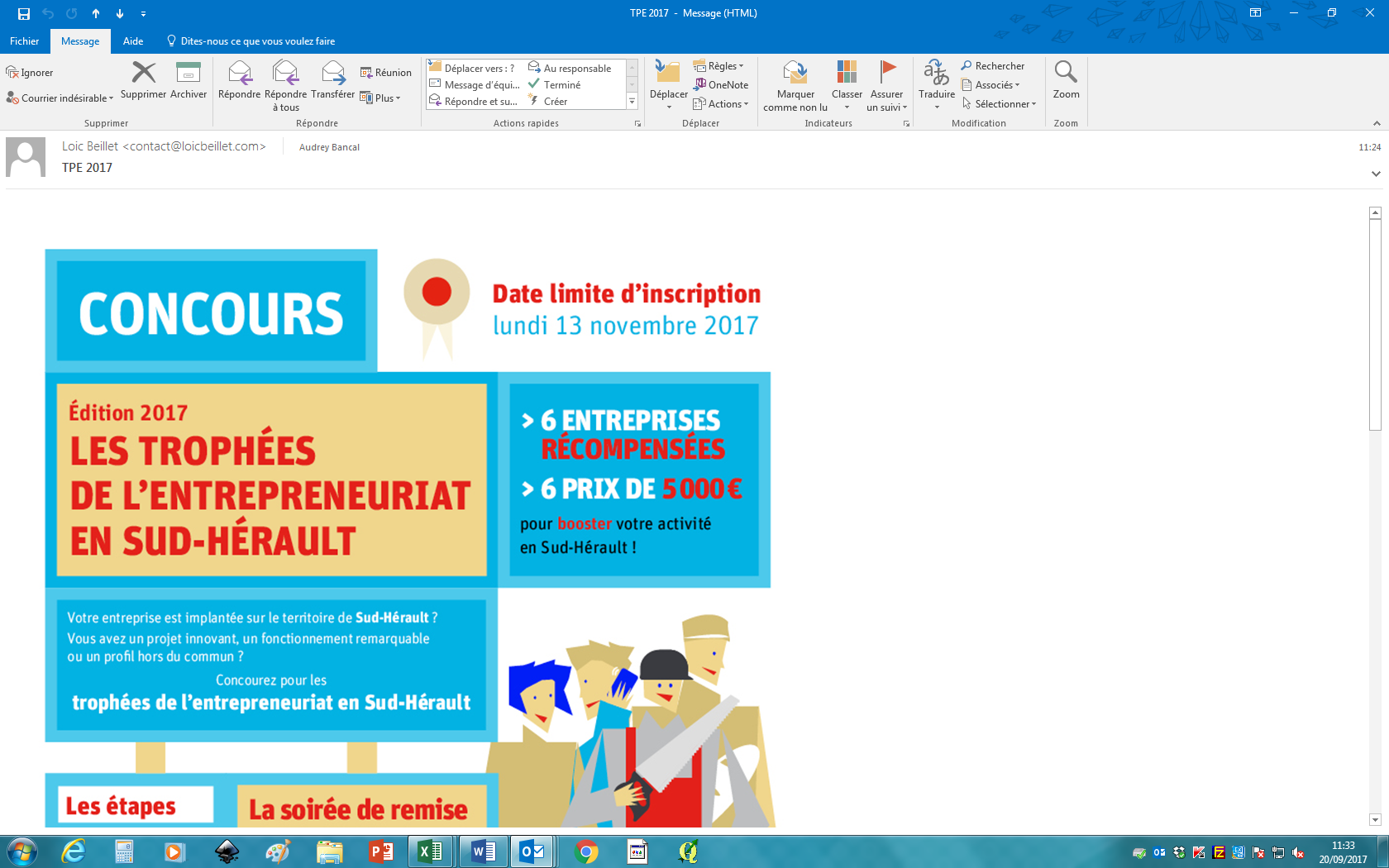 EDITION 2017[Septembre - Décembre]DOSSIER CANDIDAT> 6 ENTREPRISES RECOMPENSEES > 6 PRIX DE 5000€Pour booster votre activité en Sud-HéraultAssignan – Babeau-Bouldoux – Capestang – Cazedarnes – Cébazan – Cessenon sur Orb – Creissan – Cruzy – Montels Montouliers – Pierrerue – Poilhes – Prades sur Vernazobre – Puisserguier – Quarante – Saint-Chinian – Villespassans 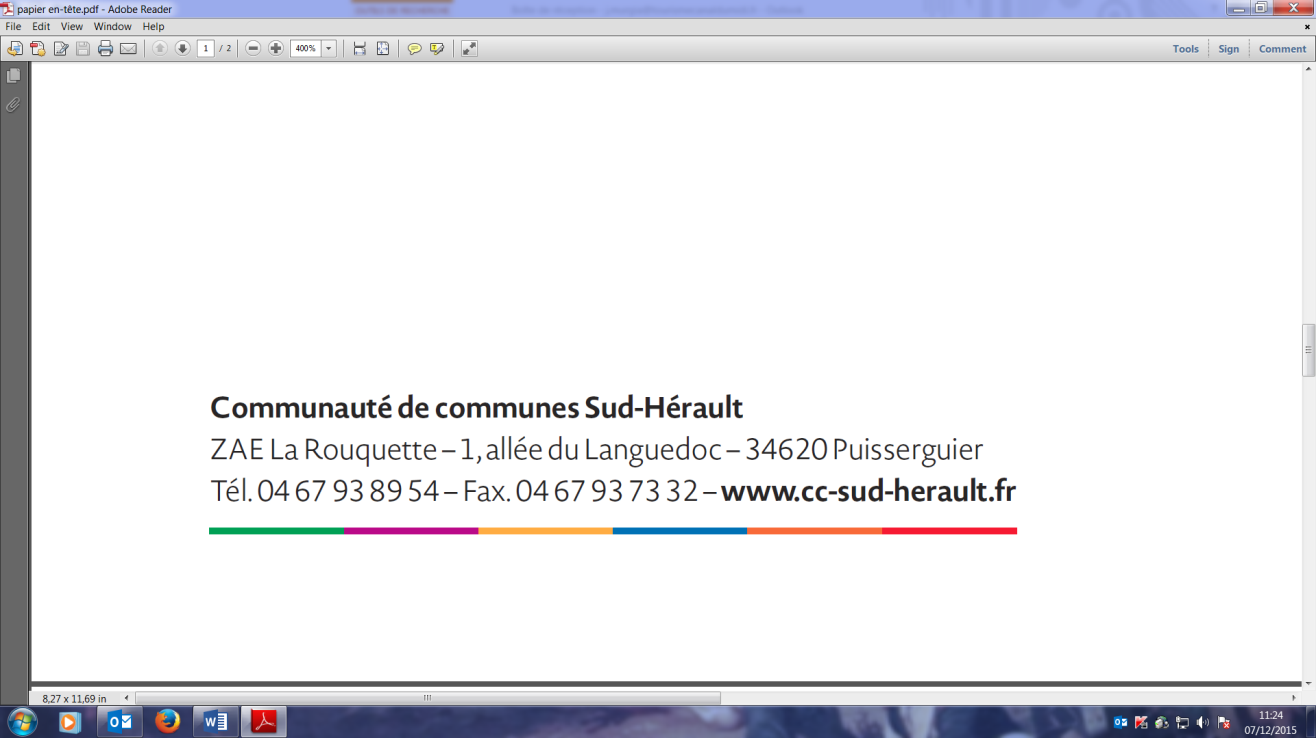 Raison sociale*:  								Numéro siren* : 								Activité principale * : 								Prénom et nom du candidat* : 							Fonction dans l’entreprise* :  							Prénom et nom du(des) dirigeant(s), si différent :  				Adresse (siège social) * : 									Code postal et ville * : 										Téléphone (fixe ou mobile) * : 									Mail * : 											Site internet de l’entreprise (et/ou réseaux sociaux) : 								Structure juridique* : 									Date de création * : 									Si période en incubateur ou pépinière d’entreprises, nom de la structure et durée de l’accompagnement : 										Nombre de salariés * (notez 0 si pas de salariés) : 				 J’ai lu et j’accepte les conditions d’inscription et de participation à ce concours* (voir règlement)Mettez ici en avant le caractère remarquable de votre entreprise et motivez votre candidature…> Possibilité de remplir cette partie sur papier libre (4 pages maximum) 1/ ORGANISATEURL’organisateur du concours est la communauté de communes Sud-Hérault, 1 allée du Languedoc – 34620 Puisserguier – 04 67 93 89 54. 2 / MODALITES DE PARTICIPATION2.1 – LES CANDIDATSCe concours est ouvert à l’ensemble des TPE et PME dont le siège social ou au moins un établissement est implanté sur le territoire de la communauté de communes Sud-Hérault, tous secteurs d’activité confondus (artisanat, industrie, commerce, services, agriculture…), peu importe le nombre de salariés (y compris sans salariés), leur forme juridique ou leur date de création.Les communes concernées : Assignan, Babeau-Bouldoux, Capestang, Cazedarnes, Cébazan, Cessenon/Orb, Creissan, Cruzy, Montels, Montouliers, Pierrerue, Poilhes, Prades/Vernazobre, Puisserguier, Quarante, Saint-Chinian, Villespassans.– MODALITES D’INSCRIPTIONSLes candidats peuvent s’inscrire au concours de deux manières : Soit en remplissant le présent dossier candidat ci-dessus et téléchargeable sur le site internet de Sud-Hérault et en l’envoyant par mail à : a.bancal@cc-sud-herault.fr ou par courrier à la Communauté de communes Sud-Hérault – Service Economie – 1 allée du Languedoc – 34620 Puisserguier. Soit en s’inscrivant en ligne sur www.cc-sud-herault.fr > rubrique « Economie ».L’inscription et la participation aux « 1ers Trophées de l’entrepreneuriat en Sud-Hérault » sont libres et gratuites, mais engagent les candidats au respect de ce règlement.Les inscriptions se clôtureront le lundi 13 novembre 2017 (inclus). – CANDIDATUREChaque dossier d’inscription comprendra a minima la fiche d’inscription (p. 3 du présent dossier, ou complétée directement en ligne) et la présentation de l’entreprise (p.4 du présent dossier, sur papier libre – 4p. maximum – ou en ligne). Les questions accompagnées d’un astérisque sont obligatoires. Sans aucune obligation et sur volonté des candidats, le dossier pourra être complété par d’autres éléments du type photos, articles de presse, éléments de communication… dans la limite d’un nombre raisonnable d’éléments.Le jury se réserve le droit de déclarer non recevable une candidature dont la fiche d’inscription ne serait pas complète, pour laquelle les conditions générales n’auraient pas été acceptées, ou qui ne lui paraitrait pas conforme au règlement ou à l’éthique du concours. 2.4 – CONFIDENTIALITE DES INFORMATIONSLes   informations   contenues   dans   le dossier de candidature sont destinées à la communauté de communes Sud-Hérault, en sa qualité d’organisateur. Conformément à la loi « Informatique et Libertés » du 6 janvier 1978, les participants peuvent accéder aux informations les concernant, les rectifier ou s’opposer à leur traitement en écrivant à l’adresse suivante : communauté de communes Sud-Hérault, service économie – 1 allée du Languedoc – 34620 Puisserguier.3/ SELECTION DES LAUREATS3.1 – JURYLa sélection des candidats sera réalisée par un jury composé d’élus de la communauté de communes Sud-Hérault, de techniciens et de représentants du monde économique local. 3.2 – ETAPES DE SELECTIONLa sélection se fera en deux temps, de mi-novembre à mi-décembre 2017 : 1ère sélection sur examen des dossiers de candidature par le jury. 12 candidats seront alors retenus. Seconde sélection sur entretiens individuels d’une vingtaine de minutes de chacun des 12 candidats retenus. Les convocations à ces entretiens, sur lesquelles figureront les dates d’entretiens, seront envoyées aux candidats par mail à compter du 24 novembre 2017.  De ces entretiens seront retenus les 6 lauréats. 3.3 – CRITERES DE SELECTIONLes candidats seront jugés sur le caractère remarquable et/ou novateur de leur entreprise, que cela concerne l’activité, le projet, le développement, les résultats, la gestion ou même les méthodes de management... L’objectif de ce concours est de récompenser et d’encourager les belles initiatives entrepreneuriales du territoire de la communauté de communes Sud-Hérault. Une attention particulière sera accordée aux démarches innovantes, durables, engagées, partenariales, solidaires, internationales, fédératrices, ambitieuses, inclusives…Aucune catégorie ne sera définie à l’avance. Chaque Trophée pourra toutefois se voir attribuer une thématique, sur décision du jury et pendant les phases de sélection. 4/ TROPHEES4.1 – MONTANT DU PRIXAu total, 6 trophées seront remis. Ils récompenseront les 6 candidats correspondant aux 6 entreprises jugées les plus remarquables et novatrices par le jury. A chaque Trophée sera associée un prix de 5 000€. 4.2 – MODALITES DE VERSEMENT DU PRIX Cette récompense a pour objectif d’encourager les entreprises lauréates dans l’impulsion ou le développement de leur activité sur le territoire de Sud-Hérault. Elle sera donc versée par la communauté de communes Sud-Hérault à chaque lauréat sous forme de subvention et par virement bancaire. Dès l’annonce de sa nomination, chaque lauréat devra fournir à la communauté de communes Sud-Hérault un RIB correspondant au compte bancaire de l’entreprise en question.4.3 – ENGAGEMENTS DES LAUREATSEn participant à ces 1ers Trophées de l’entreprenariat en Sud-Hérault, les candidats s’engagent, s’ils sont lauréats, à accepter les modalités de versement citées ci-dessus. Ils autorisent également la communauté de communes Sud-Hérault à utiliser leurs noms, leurs visuels et leurs coordonnées à des fins de promotion et ce, sans dédommagement d'aucune sorte. 5/ SOIREE DE REMISE DES TROPHEESLors de la soirée de remise des Trophées à ce jour fixée au 14 décembre 2017, les lauréats disposeront d’un temps dédié à une présentation individuelle. Des éléments de communication pourront alors être diffusés, suivant accord préalable par la communauté de communes. Cette soirée accueillera les partenaires économiques locaux mais sera aussi plus largement ouverte à la société civile.  6/ ANNULATION DU CONCOURSLa communauté de communes Sud-Hérault se réserve le droit, en cas de force majeure, de modifier les dates et les délais du concours et/ou de l’annuler, et s’engage à en avertir les participants dans la mesure du possible. 